ISTITUTO COMPRENSIVO “UBALDO FERRARI”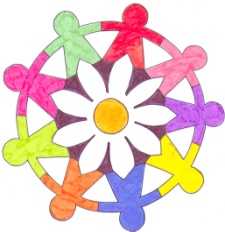 26022 CASTELVERDE (CR) Via U. Ferrari 10Tel. e Fax    n.  (0372) 427005   C.F. 93037630196		E-mail: info@iccastelverde.itScuole Primarie di Brazzuoli e Castelverdea.s. 2016/20167.  Prove di ingresso comuni. Classi QUINTE - GEOGRAFIAAlunno………………………………………………… Classe…………… Data ……………A -  ORIENTAMENTOB -  LINGUAGGIO DELLA GEOGRAFIAC -  PAESAGGIOD -  LINGUAGGIO DISCIPLINAREA1-  Orientarsi utilizzando la bussola e i punti cardinali.B1-  Saper utilizzare carte geografiche, le carte stradali, le scale.C1- Conoscere gli elementi fisici della Terra.D4- I termini specifici del linguaggio geograficoOsserva la carta politica dell’Europa, inserisci il punto cardinale per completare la fraseOsserva la carta politica dell’Europa, completa la fraseOsserva la carta fisica dell’Italia e rispondiOsserva la carta fisica dell’Italia e completa la fraseLa Svizzera è a ……. dell’ItaliaL’Italia è a …….. della Grecia.La Spagna è a …….. dell’ItaliaL’Italia è a …. della Germania.L’Albania è a ….. dell’Italia.La Romania è a ….. dell’Italia.A nord della Francia c’è ………………..A est della Francia c’è ………………..A ovest della Francia c’è ………………..A sud della Francia c’è ………………..Quale catena montuosa è a nord della Pianura Padana?Quale mare è a sud dell’Appennino Ligure?Quale pianura è vicina al golfo di Taranto?Quali sono le isole dell’Arcipelago Toscano?Il colore verde indica ………………….Il colore marrone indica ………………..Il colore azzurro indica ………………….La carta è in scala ……………